                  Муниципальное казённое дошкольное образовательное учреждение                                             детский сад № 1 «Теремок»                                          П Р О Е К Т	Разработчик:                                                   Социальный педагог Власова Елена Владимировнаг. Курлово 2014г.Полное название проекта: Проект «Детство без насилия»                                                 МКДОУ д/с № 1 «Теремок» г.Курлово,                                                 Владимирская область, Гусь-Хрустальный район.Автор проекта: социальный педагог Власова  Елена Владимировна.Продолжительность проекта: сентябрь 2013г.- ноябрь 2013г.Тип проекта: социальныйУчастники проекта: Родители, педагоги ДОУ, дети старшей группы д/с  (5-6 лет).Актуальность проекта состоит в том, чтобы, как можно раньше выявить признаки насилия и жестокого обращения в семье. Как известно по результатам исследований психологов, насилие - перенесённое в детском возрасте оказывает негативное влияние на психическое развитие ребёнка, нарушает его адаптацию в социуме. Опасным социальным последствием насилия является дальнейшее воспроизводство жестокости.Проблема: Недостаточная заинтересованность родителей, нежелание идти на контакт.Пояснительная записка:Дошкольный период – уникальный в жизни ребёнка, в дошкольном возрасте формируется развитие личности. В то же время, это период, в течении которого ребёнок находится в полной зависимости от  окружающих его взрослых- родителей и педагогов. Воспитание ребёнка, забота о нём – это сложный многоступенчатый процесс, требующих от родителей  много сил и терпения. По данным европейских и американских исследований, в последние годы количество проявлений жестокого обращения с детьми и пренебрежения их нуждами неуклонно растёт. При этом, как показывает статистика, даже в благополучных семьях, где родители любят и заботятся о своих детях, используются недопустимые формы и методы  воспитания как запугивание, лишение ребёнка общения или прогулки и даже телесные наказания. При этом родители осознают и понимают , что этим они нарушают права ребёнка, и как следствие, это может служить причиной  возможных отклонений в психическом и физическом развитии ребёнка. Более сложное и острое положение ребёнка в семье, там, где родители страдают зависимостью от алкоголизма или наркомании,  или, если семья испытывает постоянные финансовые трудности.Поэтому проблема  насилия и жестокого обращения с детьми в семье состоит не только в том, чтобы провести работу по профилактике, но и изменить отношение родителей в отношении своих детей, вовлечь в диалог, сформировать у родителей мотивацию воспитательной деятельности.  Цель проекта:Создать условия в дошкольном образовательном учреждении с использованием правовых и педагогических возможностей для защиты прав ребёнка в семье.Создать условия для родителей  к мотивации воспитательной деятельности. Задачи: Раннее выявление семейного неблагополучия.Осуществление консультативно-профилактической работы среди родителей и педагогических работников.Организация взаимодействия с родителями по вопросам воспитания ребёнка в семье.Ожидаемый результат:Повышение правовой и педагогической культуры родителей.Повышение правовой и педагогической культуры дошкольных работников.Создание доверительно-делового контакта с родителями.Повышение уровня родительской компетентности и ответственности перед семьёй, улучшение эмоционального климата в семье. Реализация проекта.                                                                                                             Приложение № 1.Работа с педагогами:Консультации:1.«Право на защиту и помощь».2. «Знакомимся с Конвенцией ООН».3. «Защита прав и достоинств маленького ребёнка».Круглый стол:1. «Правовая защита детей в семье и ДОУ».2. Викторина «Права ребёнка».Памятки:1.  «Профилактика жестокого обращения с детьми».2. «Показатели неблагополучия в семье».	                   Приложение № 2.Работа с родителями:Консультации:1. «Я ребёнок - и я имею права».2. «Как нельзя поступать с ребёнком».Анкетирование:1. «Какие наказания вы применяете по отношению к своему ребёнку?».2. «Знаете ли вы права детей».Памятки, буклеты:1. «Педагогические знания родителям».2. «Памятка для родителей по профилактике жестокого обращения  к ребёнку».3. «Показатели неблагополучия в семье».Родительское собрание:1. «Предупреждение насилия над детьми».Конкурс рисунка:1. Совместное творчество родителей и детей - «Моя семья».Работа с детьми:1. Занятия в старшей группе  «Знакомство с правами».2. Конкурс рисунка «Моя семья».  « Утверждаю»Заведующая д/с № 1 г.Курлово__________________В.Н.Соловьёва                                                                               П Л А Н                          Занятий социальной направленности на учебный                                                               2013 – 2014 гг.СЕНТЯБРЬ                                                                 Анкета.                                            Знаете ли Вы права детей»1. Знакомы ли Вы с Конвенцией о правах ребёнка?______________________________ 2. Как Вы познакомились с Конвенцией (нужное подчеркните)		* Дома, из средств массовой информации.		* В детском саду		*Из педагогической литературы		* Из других источников3. Какие, по Вашему мнению, у ребёнка права в детском саду?____________________    _______________________________________________________________________    _______________________________________________________________________4. Какие права у ребёнка в семье?____________________________________________    _______________________________________________________________________    _______________________________________________________________________5. Что Вы можете предложить в качестве контроля над соблюдением прав Ваших        детей в детском саду?_____________________________________________________    ________________________________________________________________________    ________________________________________________________________________6. Нужен ли постоянный представитель по правам ребёнка в дошкольном учреждении    ________________________________________________________________________7. Знаете ли Вы адреса, телефоны организаций (по возможности укажите), куда можно      обратиться по вопросам защиты прав ребёнка, попавшего в сложную ситуацию.                                                                    Анкета                              «Какие наказания Вы применяете к своему ребёнку?»1. Какое  из видов насилия, по Вашему мнению, является наиболее разрушительным         для психики ребёнка?Физическое насилие (преднамеренное нанесение телесных повреждений)Сексуальное насилиеПсихическое насилие (угрозы, оскорбления, ложь, открытое неприятие и постоянная критика ребёнка).Пренебрежение нуждами ребёнка(отсутствие заботы о ребёнке, что влечёт угрозу его жизни или развитию).Иное________________________________________________________________     _______________________________________________________________________2. За что и почему Вы можете оскорбить и ударить  своего ребёнка?_______________    _______________________________________________________________________3.  Ребёнка можно шлёпнуть, потому что боль невелика, а польза несомненна (да, нет)    подчеркните. 4. Что раздражает Вас в своём ребёнке?________________________________________5. Можете ли Вы в публичном месте ударить своего ребёнка?_____________________6. Чтобы наставить дитя на «путь истинный», применять средства физического     наказания можно и нужно (да, нет) подчеркните.7. Если наказывать, то  как?__________________________________________________    ________________________________________________________________________8. Как  обойтись без унижающих наказаний?____________________________________    ________________________________________________________________________9. Каковы могут быть последствия физического и психологического насилия над      детьми?_________________________________________________________________              Муниципальное казённое дошкольное образовательное учреждение                                                            д/с № 1 г.Курлово                                                     Памятка для родителей                                по профилактике жестокого обращения с детьми.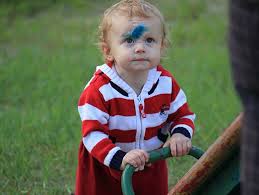  Составила: Власова Е.В. – социальный педагог ДОУ.Использованная литература: htt//nashaucheba..ru.;  Карабанова О.А. «Психология семейный отношений и основы семейного консультирования»: учебное пособие –М.:Гардарики, 2006г.Конвенция ООН о правах детейСемейный кодекс РФУголовный кодекс РФВ наше время проблема защиты детей от жестокого обращения и насилия становится всё более и более актуальной. Что попадает под понятие «жестокое обращение с детьми»?Физическое насилие – нанесение физических повреждений, телесных наказаний, а также вовлечение детей в употребление алкоголя, наркотиков.Сексуальное насилие – использование ребёнка для удовлетворения сексуальных потребностей взрослых, вовлечение в занятия проституцией, в т.ч. используя порнографическую литературу, фотографии, кинофильмы и т.п. с целью извлечения прибыли.Психическое(эмоциональное) насилие - отсутствие любви и внимания к ребёнку, унижение его человеческого достоинства, грубость(словесные оскорбления, угрозы и т.п.). Поведение, вызывающее у детей страх. Обвинения в адрес ребёнка(брань, крики), принижение его успехов, отвержение ребёнка, совершение в присутствии ребёнка насилия по отношению к супругу или другим детям и т.п.Пренебрежение основными потребностями ребёнка – отсутствие условий для нормальной жизни ребёнка, заботы о его здоровье и развитии (невнимание к основным нуждам ребёнка в пище, одежде, медицинском обслуживании, присмотре).В силу своего социального статуса ребёнок находится в зависимости от взрослых и является наилучшим объёктом для проявления низменных человеческих качеств.Жестокое обращение с детьми – это не только побои, нанесение ран, сексуальные домогательства. Не менее травмирующими могут быть насмешки, оскорбления, унижающие сравнения, необоснованная критика, отвержение, оставление без психологической и моральной поддержки. Типичным примером пренебрежительного отношения к детям является оставление их без присмотра, что приводит к несчастным случаям, отравлениям и другим, опасным для жизни и здоровья ребёнка последствиям. Жестокое обращение с детьми в семьях многим представляется как единичные случаи, и что есть некоторые семьи, относящиеся к группам риска, в которых насилие против детей имеет «естественные» доминирующие специфические особенности характеристик таких семей: плохое экономическое положение, низкий уровень образования родителей,  отклоняющееся и преступное поведение членов семьи, отсутствие одного из родителей, наличие психических заболеваний у членов семьи - но это ошибочное мнение. До сих пор, во многих семьях, физическое наказание рассматривается как хорошее средство педагогического воздействия на «непослушного ребёнка».Какую ответственность  предусматривает закон за жестокое обращение с детьми?Уголовный кодекс РФ предусматривает ответственность: За совершение физического и сексуального насилия, в том числе и в отношении несовершеннолетних (ст.106-136); За преступления против семьи и несовершеннолетних (ст.150-157).Семейный кодекс гласит – Семья, материнство, отцовство и детство в РФ находятся под защитой государства. Он гарантирует: Право ребёнка на уважение его человеческого достоинства (ст. 54); Право ребёнка на защиту и обязанности органа опеки и попечительства принять меры по защите ребёнка (ст.56); Лишение родительских прав как меру защиты детей от жестокого обращения с ними в семье (ст.69); Немедленное отобрание ребёнка при непосредственной угрозе жизни и здоровью (ст.77).Конвенция ООН о правах ребёнка даёт определение понятия «жестокое обращение» и определяет меры защиты (ст.19), а также устанавливает: Обеспечение в максимально возможной степени здорового развития личности (ст.6); Защиту от произвольного или незаконного вмешательства в личную жизнь ребёнка, от посягательств на его честь и репутацию (ст.16); Обеспечение мер по борьбе с болезнями и недоеданием (ст.24); Признание права каждого ребёнка на уровень жизни, необходимый для физического, умственного, духовного, нравственного и социального развития (ст.27); Защиту ребёнка от сексуального посягательства (ст.34); Защиту ребёнка от других форм жестокого обращения (ст.37); Меры помощи ребёнку, явившемуся жертвой жестокого обращения (ст.39).Способы воспитания в семье должны исключать пренебрежительное, жестокое и грубое, унижающее человеческое достоинство обращение, оскорбление или эксплуатацию ребёнка. Казалось бы, все должны знать, что такое – семья. У семьи есть свои законы, свои правила. Законы создания семьи сложны. Каждый должен быть готов нести ответственность за свои поступки перед человеком, который с нами рядом. Отечеству и обществу нужны крепкие семьи. Дети, знающие материнскую ласку, и отцовский строгий пригляд. Дети, выросшие в любви и воспитанные в доброте.         Телефоны по которым можно обратиться за помощью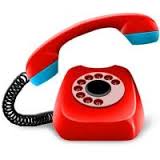              Муниципальное казённое дошкольное образовательное учреждение                                                       детский сад № 1 г.Курлово   ПАМЯТКА ДЛЯ ВОСПИТАТЕЛЯ ПО ПРОФИЛАКТИКЕ ЖЕСТОКОГО                                                                     ОБРАЩЕНИЯ С ДЕТЬМИ.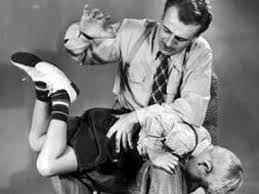 СОСТАВИЛА: Власова Е.В. - социальный педагог ДОУ.Использованная литература:Фарберова Ф. «Обязанности и права родителей по воспитанию детей» д/в № 6 1992г.Конвенция о правах детей.Семейный Кодекс РФУголовный кодекс РФКонвенция ООН о правах ребёнка даётопределение понятия «жестокое обращение» и определяет меры защиты (ст.19), а также устанавливает:*Обеспечение в максимально возможной степени здорового развития ребёнка (ст.6);*защиту от произвольного или незаконного вмешательства в личную жизнь ребёнка, от посягательств на его честь и репутацию (ст.16);*обеспечение мер по борьбе с болезнями и недоеданием (ст.24);                                                                                                *признание права каждого ребёнка на уровень жизни, необходимый для физического, умственного, духовного, нравственного и социального развития (ст.27);*защиту ребёнка от сексуального посягательства (ст.34);*защиту ребёнка от других форм жестокого обращения (ст.37);*меры помощи ребёнку, явившемуся жертвой жестокого обращения (ст.39);Уголовный кодекс РФ предусматриваетответственность:*за совершение физического и сексуального насилия, в том числе и вотношении несовершеннолетних (ст.106-136);*за преступление против семьи и несовершеннолетних (ст.150-157);Семейный кодекс РФ гарантирует:*право ребёнка на уважение его человеческого достоинства (ст.54);*право ребёнка на защиту и обязанности органа опеки и попечительства принять меры по защите ребёнка (ст.56);*меру «лишение родительских прав»,как меру защиты детей от жестокого обращения с ними в семье (ст.69);*немедленное отобрание ребёнка при непосредственной угрозе жизни и здоровью (ст.77).Закон РФ «Об образовании»       утверждает право детей, обучающихся во всех образовательных учреждениях, на «уважение их человеческого достоинства» (ст.5)  и предусматривает административное наказание педагогических работников за допущенное физическое или психическое «насилие над личностью обучающегося иливоспитанника» (ст.56).Закон РФ «О защите прав детей» гласит:*жестокое обращение с детьми, физическое и психологическое насилие над ними Запрещены (ст.14).                            Факторы риска, которые могут  спровоцировать                                          жестокое обращение с детьми в семье.*Неполные или многодетные семьи, семьи с приёмными детьми, наличием отчимов   или мачех;*Наличие в семье больного алкоголизмом, наркоманией или лица, вернувшегося из   мест лишения свободы;*Безработица или постоянные финансовые трудности;*Супружеские конфликты;*Низкий уровень культуры, образования, негативные семейные традиции;*Нежеланный ребёнок;*Умственные или физические недостатки ребёнка;*Трудный ребёнок;*Статус беженцев, вынужденных переселенцев.В случае выявление жестокого отношения к ребёнку со стороны родителей, педагогу следует принять меры по его защите. Побывать у ребёнка дома, посмотреть в каких  условиях он живёт, постараться установить контакты с семьёй. Признаки неблагополучия  ребёнка в семье:Ребёнок неухожен, неопрятен, нет запасного белья, одет не по сезону и не по погоде, неполадки в одежде и обуви (рваная, грязная, без пуговиц, не по размеру и т.п.).На замечания, по поводу внешнего вида ребёнка родители не реагируют.Родители злоупотребляют алкоголем, приходят в детский сад в нетрезвом виде.Ребёнок приходит из дома со следами побоев, и родители не могут объяснить происхождения синяков и ссадин.Родители нигде не работают, не состоят на учёте в центре занятости и не имеют постоянного источника дохода.Ребёнок постоянно проживает у бабушки, родители в детском саду не появляются.   Признаки физического насилия в семье:Боязливость ребёнка. Выраженный страх по отношению к взрослому.В проявлении тревоги в форме тиков, сосания пальца, раскачивания и т.д. В боязни идти домой.В жестоком обращении с животными.В проявлении агрессии к более слабым и беззащитным.В стремлении скрыть причину травм. При выявлении признаков  неблагополучия в семье ребёнка, воспитатели пишут докладную записку на имя заведующего ДОУ с  просьбой поставить семью на учёт, с указанием причин неблагополучия.       Телефоны, по которым можно обратиться за помощью.             Муниципальное казённое дошкольное  образовательное учреждение                                                                    детский сад № 1 г.Курлово                                         Показатели неблагополучия семьи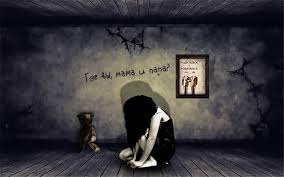 Составила: Власова Е.В. - социальный педагог ДОУСоциально-экономические:*Длительная безработица (обоих родителей), нежелание работать, а также частая смена мест трудоустройства.*Длительный статус малообеспеченной семьи и низкий материальный достаток.*Расходование имущества, принадлежащего ребёнку, и денежных средств(пособий на ребёнка, пенсий по потери кормильца и т.д.) не по целевому назначению.*Отсутствие элементарных продуктов питания, мебели, постельных принадлежностей и т.д.*Необеспеченность ребёнка сезонной одеждой и обувью, школьными принадлежностями и т.д.*Задолженность (больше 6 месяцев) перед жилищно-коммунальными службами по квартирной плате и коммунальным платежам.*Частое обращение в социальные службы и благотворительные организации об оказании материальной помощи и поддержки.Медико-санитарные:*Антисанитария жилища, пренебрежение минимальными санитарно-гигиеническими нормами.*Отсутствие в доме электричества, отопления.*Алкогольная или наркотическая зависимость родителей, постановка их на учёт в наркологической клинике или психоневрологическом диспансере.*Неухоженность или неопрятность детей, наличие у них частых заболеваний и травм.*Несоблюдение родителями медицинских предписаний врачей относительно лечения ребёнка, отсутствие активности родителей, когда речь идёт о здоровье детей (игнорирование прививочных мероприятий, медосмотров и пр.), бездействие родителей при необходимости оказания детяммедицинской помощи.*Противоречивые, путаные объяснения родителей относительно причин возникновения травм и синяков у ребёнка. Социально-демографические:*Родители имеют статус лиц без определённого места жительства.*Устойчивое неправильное репродуктивное поведение семьи и особенно матери(беременности, которые заканчиваются абортами или отказом от ребёнка).*Выраженная конфликтная ситуация в семье при разводе родителей.*Родители или один из них посещает деструктивную секту.*Родители или один из них ранее лишался родительских прав по отношению к старшим детям.Психолого-педагогические:*Полное равнодушие родителей и отсутствие заботы и внимания к ребёнку.*Непосещение родителями учреждения образования, в котором воспитывается(обучается) ребёнок, несмотря на неоднократные приглашения со стороны администрации.*Систематическое применение к ребёнку антипедагогических мер воздействия.*Насилие и жестокое отношение к ребёнку, пренебрежение его основными интересами и нуждами.*Устойчивое уклонение родителей от контактов со специалистами, игнорирование их рекомендаций.*Повторяющиеся или затяжные конфликты в семье, нарушения взаимоотношений между членами семьи.Криминально-аморальные.*Постановка родителей на учёт в органах внутренних дел.*Нарушение родителями общественного порядка по месту жительства, организация сборищ и притонов.*Аморальный и паразитический образ жизни родителей (употребление спиртного, наркотиков, токсичных веществ, бродяжничество, попрошайничество и т.д.), вовлечение ребёнка в преступную деятельность и антиобщественное поведение(приобщение к спиртным напиткам, немедицинскому употреблению наркотических, токсических, психотропных и других сильнодействующих, одурманивающих веществ, принуждение к занятию проституцией, попрошайничеством, азартными играми).*Проявление жестокости в семье (к жене, мужу, детям, престарелым родителям) и вне семьи.*Наличие судимых членов семьи, приверженных к субкультуре преступного мира.*Попытки покончить жизнь самоубийством одним из членов семьи.*Оставление ребёнка без пищи, тепла, присмотра, изгнание несовершеннолетнего из домаИспользуемая литература:htt://nashaucheba.ru Использованная литература:Давыдова О.И., Вялкова С.М. «Беседы об ответственности и правах ребёнка» - 2008г.Шорыгина Т.А «Беседы о правах ребёнка» - 2011г.Нищева Н.В «Мои права: Дошкольникам о правах и обязанностях» демонстрационный материал: - 2009г.Иванова Е.А. «Защитим права ребёнка» - журнал Воспитатель № 3 2010г.Голицына Н.С., Люзина С.В., Бухарова Е.Е. «ОБЖ для старших дошкольников - 2012г.Фесюкова Л.Б. «Моя семья» демонстрационный материал – 2009г.Кочетова Е.А. «Правильное питание дошкольников» демонстрационный материал 2009г.Иванова Е.А. «Защитим права ребёнка» журнал Воспитатель № 3 2010г.Карабанова О.А. «Психология семейных отношений и основы семейного консультирования» учебное пособие – М.: Гардарики 2006г.Островская Л.Ф. «Педагогические знания родителям» - 1987г.Фарберова Ф.М. «Обязанности и права родителей по воспитанию детей» журнал Дошкольное воспитание № 5-6 1992г.«Конвенция ООН о правах ребёнка»  проспект 2008г. Изд.«Семейный кодекс РФ» проспект 2012г.изд.Доронова Т.Н., Жичкина А.Е., Голубева Л.Г. «Защита прав и достоинств маленького ребёнка: координация усилий семьи и детского сада» - 2003г.Доронова Т.Н. «Детский сад и родители: проблемы взаимодействия"  - 2003г. Этапы проектаСодержание работыОтветственные          1 этап подготовительныйВыявление семей и детей, относящихся к «группе риска»Социальный педагогВоспитатели          1 этап подготовительныйСоставление банка данных о семьях «группы риска»Социальный педагог          1 этап подготовительныйИзучение затруднений у родителей в вопросах воспитания Социальный педагогВоспитатели          1 этап подготовительныйПосещение семьи с целью изучения условий жизни воспитанника.Социальный педагог         2 этап     ОсновнойОсуществление систематического контроля  за ребёнком в группе (наблюдение за детьми в сюжетно-ролевых играх, при приёме ребёнка в ДОУ визуальный осмотр – синяки, ссадины и т.п.)Воспитатели         2 этап     Основной Проведение информационных и тематических мероприятий (консультирование, беседы, анкетирование, родительские собрания)Социальный педагогВоспитатели         2 этап     ОсновнойНаглядные формы работы с родителями (уголки для родителей, памятки, буклеты, информационные стенды, публикации на сайте)Социальный педагог         2 этап     ОсновнойЗнакомство с правами (занятия с детьми в старшей группе д/с)Социальный педагог         3 этапзаключительныйАнализ результатов (мониторинг, анкетирование), поиск новых путей и эффективных форм взаимодействия педагогов и родителей.Социальный педагогПедагоги ДОУЗаведующая,Старший воспитатель.№ п/п   Программное содержаниеРабота с детьми1 декада Знакомство с правами. «Право ребёнка на имя, отчество и фамилию».Цель: Способствовать осознанию ребёнком своих прав и обязанностей. Закреплять знания о правах детей. Право ребёнка на имя.ОД: Конспект занятия.Демонстрационный материал «Права детей».Свидетельство о рождении.Иллюстрированный материал по теме занятия.2 декада«Конвенция о правах  ребёнка». Право на защиту.Цель: Формирование  представлений о содержании международных документов в области прав защиты детей. Знакомство о правах и обязанностях ребёнка.ОД:  Конспект занятия.Карточки по теме – права ребёнка. Конституция РФ, Конвенция ООН.Семейный кодекс РФ.3 декадаЗнакомство с правами. «Право ребёнка на охрану физического здоровья».Цель: Продолжение знакомства с правами. Формирование представлений о необходимости заботиться, о своём здоровье. ОД: Конспект занятия.Демонстрационный материал «Права детей».Иллюстрированный материал по теме.4 декадаЗнакомство с правами. «Право ребёнка жить и воспитываться в семье».Цель: Формирование в детях доброжелательного отношения к родителям, семье, дому. Продолжать знакомить с правами.ОД: Конспект занятия.Демонстрационный материал «Моя семья».Иллюстрированные карточки по теме занятия.Чтение художественных произведений.Жестоким обращением  с  детьми считают, умышленные действия (или бездействие) родителей, воспитателей и других лиц, наносящие ущерб физическому или психическому здоровью ребёнка.